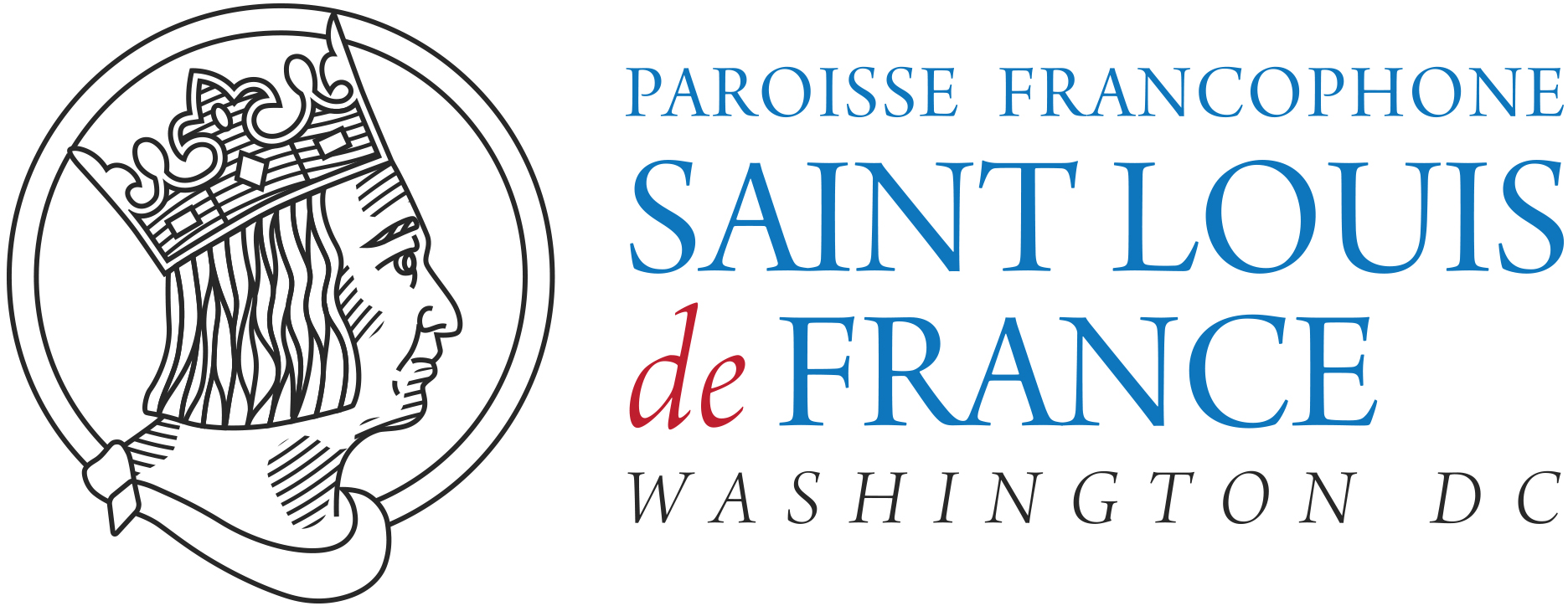 2ème dimanche du Temps Ordinaire -C – 10h30Entrée:      Debout, resplendis, car voici ta lumière,Et sur toi la gloire du Seigneur (bis).Lève les yeux et regarde au loin,Que ton cœur tressaille d'allégresse.Voici tes fils qui reviennent vers toi,Et tes filles portées sur la hanche.R/ Jérusalem, Jérusalem,Quitte ta robe de tristesse !Jérusalem, Jérusalem,Chante et danse pour ton Dieu.Toutes les nations marcheront vers ta lumière,Et les Rois à ta clarté naissante (bis).De nombreux troupeaux de chameaux te couvriront,Les trésors des mers afflueront vers toi,Ils viendront d'Epha, de Saba, de Qédar,Faisant monter vers Dieu la louange.L’hymne Gloire à Dieu 				       Messe de St PaulGloire à Dieu, au 			Tous ensemble x hommes qu’il aime !Nous te louons, nous te bénissons,nous t’adorons,Nous te glorifions, nous te rendons grâce,pour ton immense gloire,Seigneur Dplus haut des cieux,Et paix sur la terre auieu, Roi du ciel,Dieu le Père tout-puissant ! Seigneur, Fils unique, Jésus Christ,Seigneur Dieu, Agneau de Dieu, le Fils du Père !Toi qui enlèves le péché du monde, prends pitié de nous Toi qui enlèves le péché du monde, reçois notre prière ;Toi qui es assis à la droite du Père,prends pitié de nous !Car toi seul es saint,Toi seul es Seigneur,Toi seul es le Très-Haut, Jésus Christ, avec le Saint-EspritDans la gloire de Dieu le Père !   Amen !Du  Livre de prophète Isaïe 					         Is 62, 1-5 « Comme la jeune mariée fait la joie de son mari » Pour la cause de Sion, je ne me tairai pas, et pour Jérusalem, je n’aurai de cesse que sa justice ne paraisse dans la clarté, et son salut comme une torche qui brûle. Et les nations verront ta justice ; tous les rois verront ta gloire. On te nommera d’un nom nouveau que la bouche du Seigneur dictera. Tu seras une couronne brillante dans la main du Seigneur, un diadème royal entre les doigts de ton Dieu. On ne te dira plus : « Délaissée ! » À ton pays, nul ne dira : « Désolation ! » Toi, tu seras appelée « Ma Préférence », cette terre se nommera « L’Épousée ». Car le Seigneur t’a préférée, et cette terre deviendra « L’Épousée ». Comme un jeune homme épouse une vierge, ton Bâtisseur t’épousera. Comme la jeune mariée fait la joie de son mari, tu seras la joie de ton Dieu. – Parole du Seigneur.    - Nous rendons grâce à Dieu !Psaume 					Ps 95 (96), 1-2a, 2b-3, 7-8a, 9a.10acNous le chantons tous ensemble comme une Réponse à la Parole de Dieu entendue : Chantez au Seigneur un chant nouveau,
chantez au Seigneur, terre entière,
chantez au Seigneur et bénissez son nom !De jour en jour, proclamez son salut,
racontez à tous les peuples sa gloire,
à toutes les nations ses merveilles !Rendez au Seigneur, familles des peuples,
rendez au Seigneur, la gloire et la puissance,
rendez au Seigneur la gloire de son nom.Adorez le Seigneur, éblouissant de sainteté.
Allez dire aux nations : Le Seigneur est roi !
Il gouverne les peuples avec droiture.De la lettre de Saint Paul, apôtre aux Corinthiens		    1 Co 12, 4-11« L’unique et même Esprit distribue ses dons, comme il le veut, à chacun en particulier » Frères, les dons de la grâce sont variés, mais c’est le même Esprit. Les services sont variés, mais c’est le même Seigneur. Les activités sont variées, mais c’est le même Dieu qui agit en tout et en tous. À chacun est donnée la manifestation de l’Esprit en vue du bien. À celui-ci est donnée, par l’Esprit, une parole de sagesse ; à un autre, une parole de connaissance, selon le même Esprit ; un autre reçoit, dans le même Esprit, un don de foi ; un autre encore, dans l’unique Esprit, des dons de guérison ; à un autre est donné d’opérer des miracles, à un autre de prophétiser, à un autre de discerner les inspirations ; à l’un, de parler diverses langues mystérieuses ; à l’autre, de les interpréter. Mais celui qui agit en tout cela, c’est l’unique et même Esprit : il distribue ses dons, comme il le veut, à chacun en particulier. – Parole du Seigneur.              -- Nous rendons grâce à Dieu Alléluia. Alléluia.  					       Messe de St PaulDieu nous a appelés par l’Évangile à entrer en possession de la gloire de notre Seigneur Jésus Christ. 			Alléluia. Évangile de Jésus Christ selon saint Jean			          Jn 2, 1-11« Tel fut le commencement des signes que Jésus accomplit. C’était à Cana de Galilée » En ce temps-là, il y eut un mariage à Cana de Galilée. La mère de Jésus était là. Jésus aussi avait été invité au mariage avec ses disciples. Or, on manqua de vin. La mère de Jésus lui dit : « Ils n’ont pas de vin. » Jésus lui répond : « Femme, que me veux-tu ? Mon heure n’est pas encore venue. » Sa mère dit à ceux qui servaient : « Tout ce qu’il vous dira, faites-le. » Or, il y avait là six jarres de pierre pour les purifications rituelles des Juifs ; chacune contenait deux à trois mesures, (c’est-à-dire environ cent litres). Jésus dit à ceux qui servaient : « Remplissez d’eau les jarres. » Et ils les remplirent jusqu’au bord. Il leur dit : « Maintenant, puisez, et portez-en au maître du repas. » Ils lui en portèrent. Et celui-ci goûta l’eau changée en vin. Il ne savait pas d’où venait ce vin, mais ceux qui servaient le savaient bien, eux qui avaient puisé l’eau. Alors le maître du repas appelle le marié et lui dit : « Tout le monde sert le bon vin en premier et, lorsque les gens ont bien bu, on apporte le moins bon. Mais toi, tu as gardé le bon vin jusqu’à maintenant. » Tel fut le commencement des signes que Jésus accomplit. C’était à Cana de Galilée. Il manifesta sa gloire, et ses disciples crurent en lui. – Acclamons la Parole de Dieu.    - Louange à Toi, Seigneur Jésus !Credo : Je crois en un seul Dieu, le Père tout puissant,créateur du ciel et de la terre, de l’univers visible et invisible,Je crois en un seul Seigneur, Jésus Christ,le Fils unique de Dieu, né du Père avant tous les siècles :Il est Dieu, né de Dieu,lumière, née de la lumière, vrai Dieu, né du vrai DieuEngendré non pas créé, de même nature que le Père ; et par lui tout a été fait.Pour nous les hommes, et pour notre salut,il descendit du ciel;  -Tous s’inclinent-Par l’Esprit Saint, il a pris chair de la Vierge Marie, et s’est fait homme. Crucifié pour nous sous Ponce Pilate,Il souffrit sa passion et fut mis au tombeau.Il ressuscita le troisième jour,conformément aux Ecritures, et il monta au ciel;il est assis à la droite du Père.Il reviendra dans la gloire, pour juger les vivants et les mortset son règne n’aura pas de fin. Je crois en l’Esprit Saint, qui est Seigneur et qui donne la vie ; il procède du Père et du Fils.Avec le Père et le Fils, il reçoit même adoration et même gloire ;il a parlé par les prophètes.Je crois en l’Eglise, une, sainte, catholique et apostolique.Je reconnais un seul baptême pour le pardon des péchés.J’attends la résurrection des morts, et la vie du monde à venir ! Amen.Prière universelle      Ref. : Sur le chemin de la vie, sois ma lumière, Seigneur !Offertoire   1. Il a fallu la terre et le temps des semaillesIl a fallu le blé sous le soleil d’étéLe faux des moissonneurs et la farine blancheLe travail des humains pour que vienne ce painR/ Voici le pain qu’ensemble nous offrons      Le pain de notre vie, le pain de notre amour      Le pain de notre terre, les larmes et les joies      Et l’espoir de nos cœurs pour un monde meilleur2. Aux noces de Cana ce fut la grande fête Mais quand le vin manqua ce fut le désarroi Allez chercher de l’eau et fêtes la goûter Il nous faut du bon vin pour finir ce repasR/ Voici le vin qu’ensemble nous offrons       Le vin de l’amitié le vin de notre vie       Le rire des enfants le chant de l’assemblée       Et l’espoir de nos cœurs pour un monde meilleur3.Mais en offrant ce pain, mais en offrant ce vinNous pensons à nos frères qui souffrent de la faimApprends-nous chaque jour à partager le painApprends-nous à aimer tous nos frères humains.Envoi *     *    *    *Pour recevoir les informations de la paroisse Saint Louis, inscrivez-vous à partir de janvier 2019 sur le site web de la paroisse : www.saintlouisdefrance.us*     *     *Cette semaineGroupe Ste Bernadette : WE des Maîtrises du Groupe scout les 19-20 janvier.Conseil Pastoral : à la Maison Paroissiale, mardi 22 janvier 20h00.Servants de Messe -Rencontre de formation de tous les garçons à partir de 7 ans, voulant être servant de messe à la Maison Paroissiale, ce samedi 26 janvier 16h00.Confirmation & Profession de Foi : Pour les jeunes qui souhaitent recevoir ce sacrement de la Confirmation ou/ et faire de façon solennelle leur Profession de Foi, et leurs Parents, rencontre samedi prochain 26 janvier, 17h30 à St Jane, au Basement. et encore :Servants de Messe :  S’inscrire à l’aide de la feuille « Devenir Servant de messe ». Services paroissiaux, actuellement :  Merci à ceux qui ont déjà répondu !- plusieurs d’entre vous participent dans les responsabilités de diverses activités de la Communauté paroissiale ; - d’autres souhaiteraient se mettre au service de la Communauté :  plus vous êtes nombreux dans les équipes, plus cela donne de souplesse. Merci à chacun de s’inscrire sur la feuille « S’inscrire pour participer à un service paroissial » : cela permettra au Père Pierre de s’y retrouver plus facilement et de vous joindre éventuellement. Dépôt de votre réponse à l’entrée ou par scannage à : cure@saintlouisdefrance.us A venir …A la messe dominicale du samedi 2 février 18h30, sera fêté la Présentation de Jésus au Temple (Chandeleur). Occasion à St Jane, d’un pot avec boissons & crêpes que vous pourrez apporter pour célébrée cette belle fête & ce 4° dimanche du TO !Déjeuner des Seniors : vendredi 8 février Samedi 9 février à 17h30 au Basement de St Jane, rencontre Parents & enfants qui souhaitent fait leur Première Communion notamment en CE2.Groupe St-Louis – Prochaine rencontre jeudi 14 février, 19h30-22h30 à la Maison Paroissiale, vous y êtes tous invités ! Par un simple mail, 3 jours avant mini, auprès de Daina Andries andriesd@umich.edu Vendredi 15 février, 9h-15h00, à la Maison Paroissiale : Récollection des mères organisée par les Equipes des Prières de Mères.Entre le 15 et le 24 février : période de vacances scolaires.Dimanche 3 mars, 19h30-21:30, Chapelle St-Louis : Soirée Louange pour  tous  les collégiens qui le souhaitent !Mercredi des Cendres 6 mars, 11h30 messe & 19h : messe suivie d’un bol de riz et pomme dans les salons de la Maison Paroissiale. Qui veut bien coordonner la préparation du repas ?Vendredi 15 mars, 20:30-22:30, Chapelle St-Louis : Soirée Louange avec & pour tous les lycéens qui le souhaitent exclusivement !Dimanche des Rameaux et de la Passion 14 avril Triduum Pascal : du Jeudi Saint 18 avril soir au Jour de Pâques le 21 avrilConfirmations le samedi 18 Mai, 18h30 à St Jane : c’est Mgr Jean-Yves Riocreux qui confirmera les personnes (enfants- jeunes-adultes) 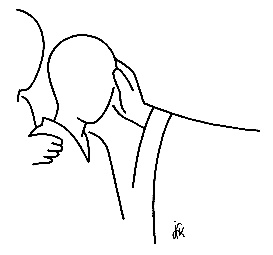 Première Communion le samedi 1er Juin 18h30 à St Jane.: les enfants du catéchisme qui le demanderont et qui seront prêts, feront leur Première Communion. Profession de Foi :  les jeunes qui souhaiteraient faire leur Profession de Foi pourront la faire de façon solennelle le samedi 8 juin 18h30 à St Jane, pour la Pentecôte.Solennité de la Pentecôte 8-9 juinMesses en semaine - Chapelle St Louis -MP4125 Garrison St NW   Washington DC entrer par la 42nd St ou par le driveway à côté du 4125, puis porte côté cuisine. Les Mercredis :	Messe à 11h30Les Vendredis :	Adoration 17h00 & Messe à 18h00. Confessions possibles de 17h – 18hMesses du DimancheLes Samedis soir : 18h30 messe à Saint Jane ; sur place, dès 17h45, le Père est disponible (confession / entretien) dans le petit salon-confessionnal, à gauche, à côté de l’ascenseur  9601 Old Georgetown Road, Bethesda, MDLes Dimanches matin : 10h30 messe à la Chapelle St Louis - M P  sur place, dès 9h45, le Père est disponible (confession / entretien) par la chapelle, à côté de la salle à manger._______________________Communauté paroissiale Catholique francophone de Washington                       4125 Garrison St NW   Washington DC  20016-4224  Curé : Père Pierre  Henri   Tel : 202 537 0709 – Cell : 202 236 3264 cure@saintlouisdefrance.us –  www.saintlouisdefrance.us Communion  1.Le Seigneur nous a aimés,    comme on n'a jamais aimé.   Il nous guide chaque jour    comme une étoile dans la nuit.    Quand nous partageons le pain,     Il nous donne son amour.    C'est le pain de l'amitié, le pain de Dieu.R/C'est mon corps, prenez et mangez.     C'est mon sang, prenez et buvez,     Car je suis la Vie et je suis l'Amour.O Seigneur emporte-nous dans ton Amour !2.Le Seigneur nous a aimés   Comme on n' a jamais aimé.   Pour les gens de son village,   C'est le fils du charpentier.   Il travaille de ses mains,   Comme font tous ses amis   Il connait le dur labeur de chaque jour.3.Le Seigneur nous a aimésComme on n' a jamais aimé.Au hasard de ses rencontres,Par les villes et les citésIl révèle son amourEt nous parle de son PèreEt chacun retrouve espoir en l'écoutant4.Le Seigneur nous a aimésComme on n'a jamais aimé.Son amour était si grand,Qu'il en mourut sur une croix.Son amour était si fort,Qu'il triompha de la mort.Il sortit de son tombeau libre et vainqueur.5.Le Seigneur nous a aimésComme on n'a jamais aimé.Il rassemble tous les hommesEt les fait vivre de sa vie.Et tous les chrétiens du mondeSont les membres de son corps      Rien ne peut les séparer de son amour.R/Ave Maria, entends nos prières,Ô Mère, éclaire nos nuits et nos jours!Prie pour nous tes enfants!Ave Maria, chemin de lumière,Ô Mère, mystère d'amour!Debout, près de la croix,Entends nos "pourquoi"!Le chemin est étroit,Ô MARIE STELLA!Visage de la foi,Cantique de joie,Étoile pour nos pas,SALVE REGINA!Pour arriver là-bas,Vers LUI avec Toi,Tu nous ouvres les bras,SANCTA MARIA!